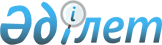 Об оплате за служебные паспортаРаспоряжение Премьер-министра Республики Казахстан от 29 марта 1995 г. N 120-p



          Во исполнение постановлений Кабинета Министров Республики
Казахстан от 5 апреля 1993 г. N 256  
 P930256_ 
  "Об утверждении
Положения о паспортной системе в республике Казахстан" и от 11
октября 1994 г. N 1158  
 P941158_ 
  "Об утверждении образцов
дипломатического и служебного паспортов гражданина Республики
Казахстан":




          1. Установить плату, взимаемую с граждан за выдаваемый




служебный паспорт, в размере 20 (двадцати) долларов США (в тенге по
курсу Национального Банка Республики Казахстан на дату платежа).
     2. Освободить от оплаты за служебные паспорта участников
Великой Отечественной войны, приравненных к ним лиц и инвалидов 1-й
и 2-й групп.
     3. Оформление и выдачу дипломатических паспортов производить
бесплатно.

       Первый заместитель
        Премьер-министра
      
      


					© 2012. РГП на ПХВ «Институт законодательства и правовой информации Республики Казахстан» Министерства юстиции Республики Казахстан
				